1	8	blok 10, 11 en 12			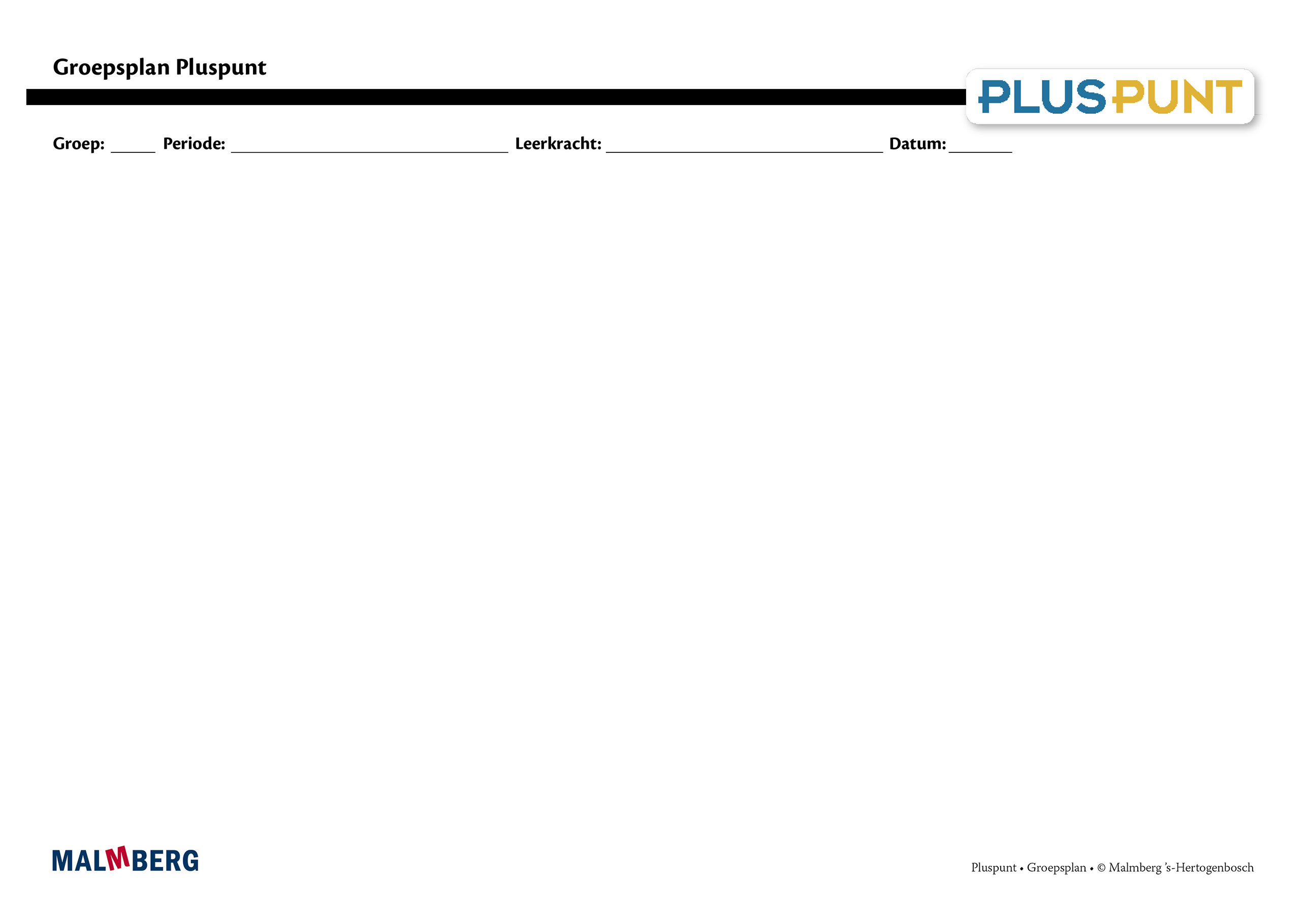 ¹ Doelen zijn toetsdoelen.² Doelen uit les 11 zijn noodzakelijke ervaringen en geen toetsdoelen, die een basis vormen voor doelen die wel schriftelijk worden getoetst.³ Cursief gedrukte doelen zijn op streefniveau, de andere doelen op fundamenteel niveau.Groep/namenDoelInhoudAanpak/methodiekOrganisatieEvaluatieGroep A = 2 sterren: instructiegevoelige kinderen (basisgroep)Het gaat hier om kinderen bij wie de ontwikkeling van tellen en rekenen normaal verloopt. BloktoetsenVoldoende: 60-80%Goed: ≥ 80%Tempotoets100% goedKwartaaltoetsVoldoende: 60-76%Goed: ≥ 77%Samen en zelf oefenenHoofdrekenen: optellen en aftrekken, handig vermenigvuldigen in een geldcontextCijferen: optellen en aftrekken met kommagetallen, delen met restBreuken optellenStreefdoelen: complexere bewerkingenDoelen¹Getallen en getalrelaties:Betekenis geven aan hele grote getallen (miljoen/miljard) en plaatsen op getallenlijnGetallen schrijven als 0,75 miljoen en 750 000Getallen afronden volgens afrondregelsKommagetallen plaatsen op getallenlijn en optellen en aftrekken met benoemde kommagetallenKommagetallen plaatsen op getallenlijn en optellen en aftrekken met kommagetallenBewerkingen:Handig rekenen met eenvoudige hele en kommagetallenHandig rekenen met hele en kommagetallenEenvoudige bewerkingen schattend uitrekenen, al dan niet in contextBewerkingen schattend uitrekenen, al dan niet in contextMateriaal PluspuntLesboek 8Opdrachtenboek 8,
blok 7 t/m 12(Startpunt ** begin hier)Werkboek 8 **Toetsboek 8Kopieerbladen toetsdoelenOefensoftwareNa de toetsPuntbladenIeder onderwerp volgensVerinnerlijkenVerkortenAutomatiserenToepassenDoelgericht werkenTijdens de instructie vindt veel interactie plaats tussen leerkracht en kinderenRekenles totaal 50 minutenLeerkrachtgebonden les:Les 1-3-6-810 min zelf oefenen20 min instructie en interactie20 min zelfstandig werken Les zelfstandig werken:Les 2-4-5-7-9-1010 min samen oefenen30 min zelfstandig werken10 min reflectieToets blok 10, 11 en 12Tempotoets blok 10 en 11Kwartaaltoets 8.4Gemaakt schriftelijk werkObservatiesCitoGroep B = 1 ster:
instructie-afhankelijke kinderenHet gaat hier om kinderen bij wie de ontwikkeling van tellen en rekenen stagneert. Zie basisgroepMateriaal PluspuntLesboek 8Opdrachtenboek 8,
blok 7 t/m 12(Startpunt * begin hier)Werkboek 8 ** (*)Toetsboek 8Kopieerbladen toetsdoelenOefensoftwareNa de toetsBladen remediërenAanvullende materialen om op concreet niveau te werken:Eenduidige manier van oplossen: ‘Zo doe ik dat’Doelgericht werkenTijdens de instructie vindt veel interactie plaats tussen leerkracht en kinderenEventueel minimumrouteLeerkrachtgebonden les:Les 1-3-6-810 min zelf oefenen20 min instructie en interactie10 min verlengde instructie10 min zelfstandig werken Les zelfstandig werken:Les 2-4-5-7-9-1010 min samen oefenen30 min zelfstandig werken10 min reflectieToets blok 10, 11 en 12Tempotoets blok 10 en 11Kwartaaltoets 8.4Gemaakt schriftelijk werkObservatiesCitoGroep C = 3 sterren:
instructie-onafhankelijke kinderenHet gaat hier om kinderen bij wie de ontwikkeling van tellen en rekenen bovengemiddeld verloopt.Zie basisgroepMateriaal PluspuntLesboek 8Opdrachtenboek 8,
blok 7 t/m 12(Startpunt *** begin hier)Werkboek 8 ** (***)Toetsboek 8Kopieerbladen toetsdoelenOefensoftwareNa de toetsPlusbladenDoelgericht werkenTijdens de instructie vindt veel interactie plaats tussen leerkracht en kinderenCompactingrouteLeerkrachtgebonden les:Les 1-3-6-810 min zelf oefenen20 min (verkorte) instructie en interactie20 min zelfstandig werken Les zelfstandig werken:Les 2-4-5-7-9-1010 min samen oefenen30 min zelfstandig werken (+ plusopgaven)10 min reflectieToets blok 10, 11 en 12Tempotoets blok 10 en 11Kwartaaltoets 8.4Gemaakt schriftelijk werkObservatiesCitoKinderen met specifieke pedagogische en/of didactische behoeften